中国国际工程咨询协会文件国咨协［2022］068 号关于举办EPC项目招投标、索赔、工程项目投资管控、造价纠纷解决对策与全过程工程咨询实务高级培训班的通知各有关单位：住建部出台的《工程总承包管理办法》》和新版《合同（示范文本）》对EPC项目招投标提出新的要求，对对风险分担进行了详细规定，EPC项目如何计价，合同价格如何约定？结算索赔计量计价需要注意哪些问题？招投标、合同签订履约、分包、计量计价、变更索赔与结算等过程如何合理有效地管控造价？还需要结合实务进行深入解析。同时预结算审核和竣工结算审计，也始终影响着各参建方，如何应对官方审计和财政评审，变被动为主动，确保较好的经济效益，越来越受到相关企业的高度关注。另一方面，建设项目投资融资体制改革、如何科学实施EPC项目工程总承包以及计量计价、优化标前设计、提高清单编制严谨与准确性，同时，对工程合同履行阶段风险的把控管理、工程造价编制阶段各个环节可能存在的纠纷隐患点、涉法行政诉讼案件如何应对，“1+N+X”模型新工程咨询、大数据、人工智能、BIM 等技术与新基建、新咨询、新金融的深度与广度战略融合，以达到提升企业项目投资管控能力，适应新工程咨询的发展需求。为帮助各单位解读分析新法规、新政策带来的影响，系统解决工程实务中遇到的问题，提升管理人员专业水平，有效规避风险、增强项目管控能力，我会决定举办“EPC项目招投标、工程项目投资管控、索赔、造价纠纷解决对策与全过程工程咨询实务高级培训班”。本次培训班由中国国际工程咨询协会主办，北京中科善若教育咨询有限公司承办；请各单位积极派员参加，有关事项详见附件。一、课程收益成熟的课程设计，让参会学员深入了解新政对于对总包方、分包方有哪些影响？EPC项目如何计价，合同价格如何约定？如何约定总价包干？工期进度和风险分担如何调整合同价款？变更调整价款有哪些风险？结算索赔计量计价需要注意哪些问题？招投标、合同签订履约、分包、计量计价、变更索赔与结算等过程如何合理有效地管控造价？确保取得较好的经济效益。二、培训内容（详见附件）1.EPC项目招投标问题；2.进度成本与分包风险管控与利润常见问题分析；3.工程项目投资管控理论与实务；4.EPC 投资管控八大利器；5.工程造价纠纷解决思路与案例分析；6.全过程工程咨询控制要点与操作实务。   三、培训对象各地政府建设项目主管部门、各业主单位从事项目管理、合同管理、工程项目建设、开发等相关部门人员、各地政府建设工程交易中心、投资项目评审中心、政府投资审计中心；各建筑施工企业负责人、设计院（所）分管生产经营、项目建设、市场开发、审计法务等相关部门负责人；中、高等院校、医院及科研机构从事相关工作的人员，各勘察设计、招标代理、造价咨询、市场监管等相关负责人。四、拟邀专家拟邀请国家发改委、住建部、清华大学、中国对外工程承包商会、大型央企高层领导及具有项目管理丰富经验的实战专家现场授课，结合经典实例分析，并进行现场答疑和互动交流。五、时间地点2022年09月16日—09月19日    西安市（16日全天报到）2022年09月23日—09月26日    长沙市（23日全天报到）2022年10月21日—10月24日    成都市（21日全天报到）2022年11月18日—11月21日    西安市（18日全天报到）2022年12月02日—12月05日    南宁市（02日全天报到）2022年12月16日—12月19日    重庆市（16日全天报到）2023年01月06日—01月09日    厦门市（06日全天报到）（因疫情采取线上线下同步授课，费用不变，线上学员2022年可免费参加线下公开课一次。）六、收费标准A.3600元/人（含培训、资料、电子课件、场地及培训期间午餐），住宿统一安排，费用自理。B.5600元/人（含培训、资料、电子课件、场地、证书及培训期间午餐），住宿统一安排，费用自理。课程权益1.本培训班常年举办，本人全年免费复训一次，只交资料费300元即可，赠送同主题一次网络课程；2.推送各类行业政策新闻及专家解读相关资讯信息； 3.享有最新优质项目推送权益； 培训结束后，经考核合格，由我会颁发《工程总包项目经理》、《合同经理》或《设计经理》证书，证书申报需提供报名回执表、二寸蓝底免冠彩色照片（电子版）、身份证（复印件）、学历证书（复印件）各一份。七、联系方式报名负责人：聂主任18211071700（微信）   电  话：010-87697580    邮    箱：zqgphwz@126.comqq咨询：3177524020网址查询：http://www.zqgpchina.cn/ 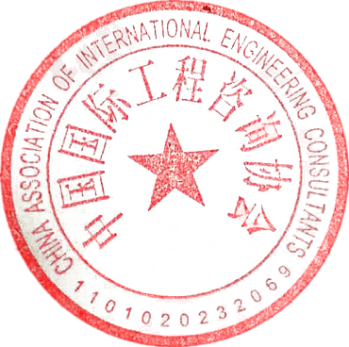 中国国际工程咨询协会2022年8月30日附件一、培训内容第一部分：EPC项目招投标问题1、 EPC工程总承包模式下，如何理解和定义工程变更和设计优化？2、EPC量化设计任务书，明确各分区功能需求3、EPC设计变更，以施工图为准，还是以初设图为准4、EPC项目估算、概算、初设、施工图，土建、设备采购由哪些部分批准？5、 EPC项目五证办理、桩基础检测，由哪方办理，费用谁出？6、EPC优化节省的费用如何分配？如何控制降低质量的优化设计方案？如何管控工期？7、当设计单位出现供图不及时、设代不到位、方案不合理、要求不合理等问题时，如何处理？8、费率中标的总承包项目，其中达到招标规模的设备，是否需要公开招标？9、工程总承包，专业分包是否要进行招投标？10、工程总承包，总包方分包是否要进行招投标？11、 工程总承包单位的资质要求12、工程总承包人可以依约将设计或施工业务分包给具有相应资质的单位，在此阶段的分包是否要进行招投标？13、前期设计服务企业可否参加工程总承包14、如果具有相应资质的施工或设计单位将工程或设计任务再进行专业分包时，仍是否要进行招投标？15、设计单位作为联合体牵头人的情况下，设计单位在项目管理方面应该承担怎样的职责？16、设计方案投标补偿激励办法17、项目实施过程中出现与合同约定严重偏离的情形时，如进度滞后、施工质量不理想等，如何处理？18、优化调整中标设计方案19、再发包与专业分包20、在工程总承包模式下，宜对小的设计变更的管制放宽，宜鼓励承包人进行施工阶段的设计优化，优化结余可按分级累进法参与结余资金的分成第二部分：进度成本与分包风险管控与利润常见问题分析1、利润最大化之三个阶段、三类合同、八次估算、两次限额2、分包采购方式与工作流程（项目部OR公司采购中的纠葛）3、分包合同中的法规红线（建筑法及国办发2017 19号解读）4、施工分包合同无效的认定及典型案例分析5、施工合同无效如何结算及典型案例分析6、施工合同责任如何承担及具体实务建议7、合适的保护实际施工人的问题及具体实务建议8、工程变更及意外事件带来的风险及其防范9、工程签证流程、签证内容及签证的技巧10、工程索赔程序的具体操作以及索赔技巧11、工程转包、分包的法律风险及防范措施12、收尾总结第三部分：工程项目投资管控理论与实务专题—工程项目控制总论  一、项目前期的投资控制焦点问题1、可研阶段投资控制的 3 个关键问题融资模式“新”选择项目选址决策工艺方案及设备选型2、项目管理模式选择对投资控制的影响二、项目实施阶段的投资控制关键问题1、项目造价控制四大核心工具全生命周期造价管理(LCC)价值管理(VM)可施工性(Constructability)建筑信息模型(BIM)技术2、工程价款管理 10 大热点问题现阶段按规定约定工程造价是适应中国市场环境的次优方案现行建设法规否定价格包含原则，提倡合理风险分担单价合同下结算工程量形成于历次期中支付的累积承包人正确履行合同义务形成的工程量应予支付违约者不受益原则及其适用范围基于法规适用条件下的对号入座原则现场签证是合同状态改变后的快速补偿机制，是合同的有力补充从量支付原则总价/单价包含风险的边界原则解开合同之谜的三把钥匙第四部分：EPC 项目投资管控理论专题—EPC 投资管控八大利器  一、EPC 项目投资管控的八大利器1、“发包人要求”配合总价合同2、模拟工程量清单配合单价合同3、总价合同采用里程碑支付、单价按里程碑从量支付4、EPC 两段式设计：标前设计可变更，标后设计无变更5、任何业主的改变均需向总承包商支付对价6、坚持标前下达设计限额， 鼓励标前设计优化， 限制标后设计优化， 未经批准的标后优化均为违约行为7、总价无审核但应交付合格功能后支付，单价按周期从量支付8、EPC 模式价格清单投标人应在编制价格清单时确保准确完整第五部分：工程造价纠纷解决思路与案例分析一、招投标环节造价法律风险管控1、如何理解投标下浮率和定额下浮率2、投标文件完全没有响应招标文件却中标如何结算3、投标人主动补充的措施项目如何结算4、招标方能否通过清标删除招标清单项目二、合同履行过程中常见造价争议纠纷1、超限额设计的预算评审价能否作为结算价2、如何区分施工图总价和清单总价的计价原则3、如何理解平方米单价、综合单价、固定单价等概念4、综合单价可否要求考虑不可预见的风险5、调整施工方案是否需要重新考虑措施费6、未完工程的临时设施费如何计算7、市场价格波动调差时的材料范围如何认定8、承包人出售施工现场地下挖砂时如何结算9、信息价结算与认质认价的关系10、能否约定任何设计变更下均不调整措施费11、施工方能否依据错误的清单不按实结算12、能否将暗塘淤泥能否纳入承包人自行考虑范围13、重复列项时应如何结算14、发包人针对不平衡报价的处理办法第六部分：全过程工程咨询控制要点与操作实务          一、全过程工程咨询公司开展对于设计施工总承包管理服务实操1、当前市场上并行推行全过程工程咨询总承包存在的主要问题；2、当前市场上关于“全过程工程咨询公司”管理“设计施工总承包”的强烈需求；3、如何进行设计施工总承包的招标和发包；4、如何对EPC项目进行工程规划、工程勘察与设计的管理（做法和案例）；5、如何结合两个“积极推广”最新法规对于EPC项目整合项目管理、采购和施工管理（做法和案例）；6、如何结合两个“积极推广”最新法规整合投资咨询、代理招标、工程监理和造价咨询服务（做法和案例）；7、全过程工程咨询服务中如何整合项目运行维护管理服务（做法和案例）。二、全过程工程咨询公司管理EPC的组织、管理、法律、经济及技术理论实务1、全过程工程咨询负责人领导力、组织机构和团队建设（做法和案例）；2、全过程工程咨询组织协调中对于EPC质量进度成本管理的整合管理和范围管理（做法和案例）；3、全过程工程咨询公司对于EPC项目中与相关人的沟通管理（做法和案例）；4、EPC项目的冲突管理特点及争端解决、商务谈判、突发事故处理以及公关危机处理（做法和案例）；5、EPC项目特有的设计施工深度融合、平行搭接下的价值工程分析和风险管理（做法和案例）；6、全过程工程咨询中当前困惑的如何处理最新版EPC合同管理（解读和案例）。三、建筑师主导的全过程工程咨询管理实务1、发改委、住建部最新515号文关于建筑师负责制的规定；2、住建部关于建筑师负责制的7阶段实操；3、雄安、上海、深圳、福建各地试点情况；4、将来的趋势。四、基于BIM的全过程工程咨询1、BIM的基本原理与实施体系设计（组织、人员、软硬件、标准）2、基于BIM的全过程工程咨询逻辑架构3、全过程工程咨询各阶段BIM解决方案4、以数据为核心的全过程工程咨询BIM平台建设EPC项目招投标、索赔、工程项目投资管控、造价纠纷解决对策与全过程工程咨询实务高级培训班报名表报名负责人：聂主任18211071700（微信）   电  话：010-87697580      邮    箱：zqgphwz@126.com  qq咨询：3177524020        网址查询：http://www.zqgpchina.cn/ 单位名称邮 编单位地址联 系 人职    务手    机办公电话传    真电子信箱参训人员性 别职  务电    话手  机邮  箱参训时间参训地点住宿标准单住□               合住□             自理□单住□               合住□             自理□单住□               合住□             自理□单住□               合住□             自理□单住□               合住□             自理□证书申报《工程总包项目经理》         《合同经理》        《设计经理》  《工程总包项目经理》         《合同经理》        《设计经理》  《工程总包项目经理》         《合同经理》        《设计经理》  《工程总包项目经理》         《合同经理》        《设计经理》  《工程总包项目经理》         《合同经理》        《设计经理》  付款方式转 账      现场转 账      现场转 账      现场金 额收款信息单位全称:	北京中科善若教育咨询有限公司开 户 行：	中国工商银行股份有限公司北京半壁店支行帐    户： 0200247009200077514行    号:  102100024703单位全称:	北京中科善若教育咨询有限公司开 户 行：	中国工商银行股份有限公司北京半壁店支行帐    户： 0200247009200077514行    号:  102100024703单位全称:	北京中科善若教育咨询有限公司开 户 行：	中国工商银行股份有限公司北京半壁店支行帐    户： 0200247009200077514行    号:  102100024703单位全称:	北京中科善若教育咨询有限公司开 户 行：	中国工商银行股份有限公司北京半壁店支行帐    户： 0200247009200077514行    号:  102100024703单位全称:	北京中科善若教育咨询有限公司开 户 行：	中国工商银行股份有限公司北京半壁店支行帐    户： 0200247009200077514行    号:  102100024703备    注以上课程内容均可赴企业内部培训，依据企业需求，量身定制课程。以上课程内容均可赴企业内部培训，依据企业需求，量身定制课程。以上课程内容均可赴企业内部培训，依据企业需求，量身定制课程。单位印章2022年  月  日单位印章2022年  月  日